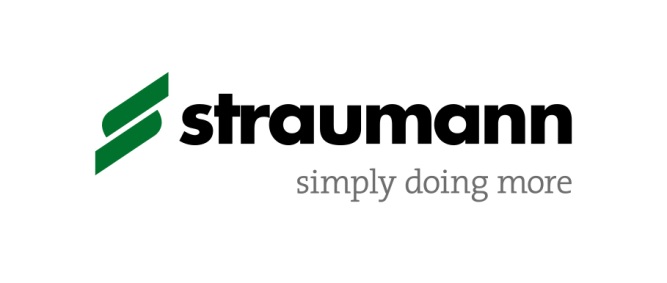 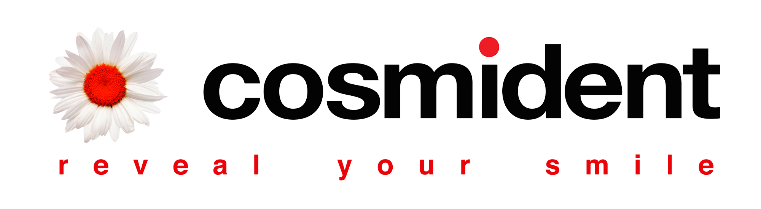 Programma EXCELLENCE IN IMMEDIACY	Efficient implant treatment protocolSpreker:	Marco Tudts, DDS, MScDLocatie:	Theorie: Restaurant Salons - Delicatessen De Moriaen, Berlaarsestraat 24, 2500 Lier (BE) 	Praktijk: Cosmident, Berlarij 57, 2500 LIER (BE)
08.30 uur	Ontvangst en registratie in Salons-Delicatessen De Moriean09.00 uur	Welkom en introductie 								Straumann09.15 uur	Overview BLX historiek, filosofie en design			
	Toelichting op de huidige trend naar immediate behandelingen binnen de implantologie en waarom Straumann daar nu instapt met BLX. Daarnaast wordt het ontwerp van het implantaat en de filosofie erachter toegelicht.SLActive-oppervlakBLX prothetische oplossingen10.45 uur	Pauze11.15 uur	Learning Curve & Hands-onBelang van ‘Learning Curve’Hands-on: uitgebreide sessie, inclusief implanteren op bone models + ‘touch and feel’ Klinische casus presentatie12.30 uur	Lunch13.45 uur	 Vertrek naar praktijk Cosmident, Berlarij 57, Lier14.00 uur	Live SurgeryBehandeling patiënt met BLX-implantatenVraag en antwoord15.00 uur	Afsluiting van cursusdag